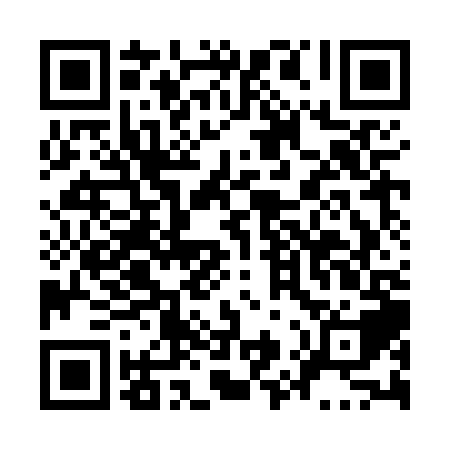 Ramadan times for Goldstone, Ontario, CanadaMon 11 Mar 2024 - Wed 10 Apr 2024High Latitude Method: Angle Based RulePrayer Calculation Method: Islamic Society of North AmericaAsar Calculation Method: HanafiPrayer times provided by https://www.salahtimes.comDateDayFajrSuhurSunriseDhuhrAsrIftarMaghribIsha11Mon6:226:227:411:325:367:247:248:4312Tue6:206:207:391:325:377:267:268:4413Wed6:186:187:371:325:387:277:278:4614Thu6:176:177:351:315:397:287:288:4715Fri6:156:157:341:315:407:297:298:4816Sat6:136:137:321:315:417:317:318:5017Sun6:116:117:301:315:427:327:328:5118Mon6:096:097:281:305:437:337:338:5219Tue6:076:077:261:305:447:347:348:5420Wed6:056:057:251:305:457:357:358:5521Thu6:036:037:231:295:467:377:378:5622Fri6:016:017:211:295:477:387:388:5823Sat5:595:597:191:295:487:397:398:5924Sun5:585:587:171:285:497:407:409:0025Mon5:565:567:161:285:507:417:419:0226Tue5:545:547:141:285:517:437:439:0327Wed5:525:527:121:285:517:447:449:0428Thu5:505:507:101:275:527:457:459:0629Fri5:485:487:081:275:537:467:469:0730Sat5:465:467:061:275:547:477:479:0831Sun5:445:447:051:265:557:497:499:101Mon5:425:427:031:265:567:507:509:112Tue5:405:407:011:265:577:517:519:133Wed5:385:386:591:255:577:527:529:144Thu5:365:366:581:255:587:537:539:165Fri5:345:346:561:255:597:557:559:176Sat5:325:326:541:256:007:567:569:187Sun5:305:306:521:246:017:577:579:208Mon5:285:286:511:246:017:587:589:219Tue5:265:266:491:246:027:597:599:2310Wed5:245:246:471:236:038:018:019:24